Convocation - Assemblée Générale annuelle6 février 201622 décembre 2015Chers adhérents,Comme vous le savez, l’assemblée générale annuelle de l’AEDE-France aura lieu le samedi 6 février 2016, de 16h30 à 18h, à l’École Normale Supérieure de LYON, Parvis Descartes.Ordre du JourRapport d’activité 2015Compte de résultats 2015Rapport moralProjets 2016Budget prévisionnel 2016Pour raisons de sécurité, l’inscription est obligatoireEn ligne sur le site http://www.aede-france.orgComptant sur votre présence,La présidente, Marie-France Mailhos 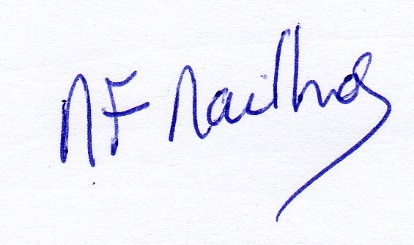 En cas d’empêchement, je vous serais reconnaissante de bien vouloir retourner par mail le coupon ci-dessous-----------------------------------------------------------------------------------------------------------------------------------NOM, PRENOM : Ne pourra pas participer à l’assemblée générale du 6 février 2016 et donne pouvoir à ……………………………………………………………………………………..Date :  	 	 	 	 	 	Signature :  